                                        Henry Ford College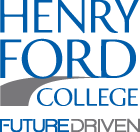                                              Children and Families Program Present: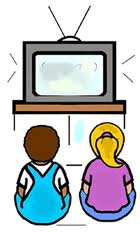 Thursday, June 16th   5:30-7:30PM Henry Ford College Campus In the Student Center 5101 Evergreen Rd. Dearborn, 48128                                 JOIN THE FUN! Open to the Public at no Cost!                                 Free Books!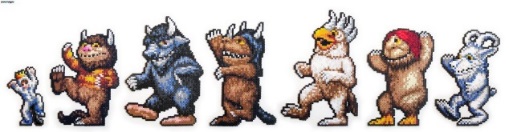 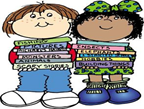 *Family Story -Time   *Hands-On Stations   *Fun Games & Prizes for the Kids   *Raffles*Parent/Family Nutrition & Health Resources/Blood Pressure Checks   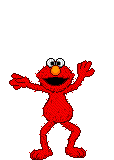 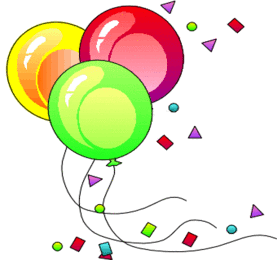 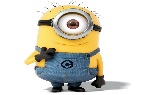 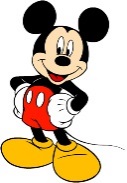 *Arts & Scrap Make & Take Table   *Take a picture with Elmo, Mickey or a Minion!*Face Painting  *Literacy Baggies & Free Book: 12 mths-8 years oldFamily “Get Up & Groove” Musical Entertainment-to close the event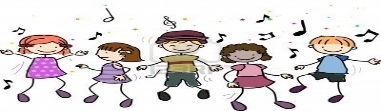 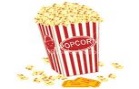 Free Evening Kid Snacks, Popcorn & Parking!! Please RSVP by Friday, June 10th: Let us know how many Adults/Children to expect!!Contact Marlene White: Call (313)845-6311       Email – mwhite34@hfcc.edu